Załącznik do Uchwały nr II/28/2024 Rady Gminy Kobylnica z dnia 23 maja 2024 r.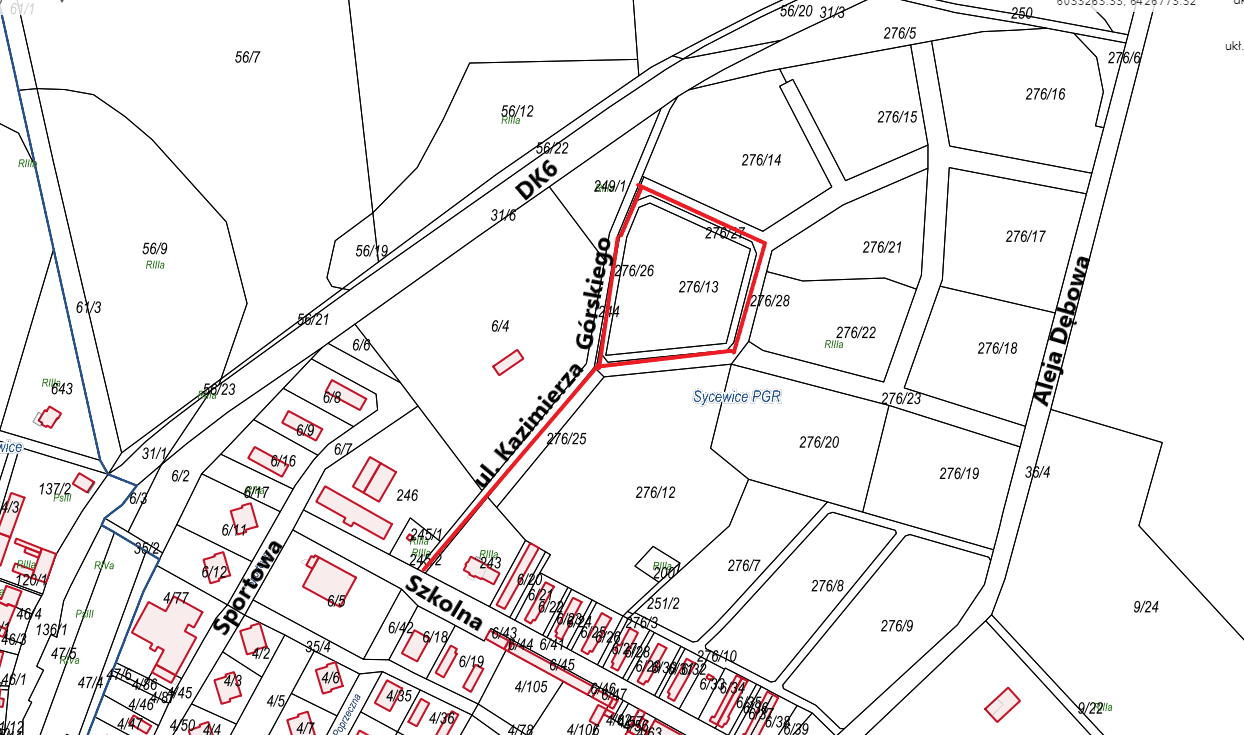 